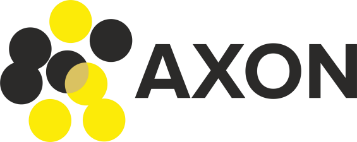 ПРОИЗВОДСТВЕННАЯ СИСТЕМА РАСПОЗНАВАНИЯ QR -КОДОВ ПСР QRОБЩИЕ СВЕДЕНИЯПолное наименование системы и ее условное обозначениеПолное наименование системы: «Производственная система распознавания QR кодов».Условное обозначение: ПСР QR.Номер договора (контракта)Настоящий Паспорт разработан в рамках выполнения работ по техническому заданию от 06.06. 2020г.Требования к квалификации персонала, порядку его подготовки и контроля знаний и навыковПользователь ПСР QR должен обладать следующей квалификацией:Иметь пользовательские навыки в работе с персональным компьютером;Иметь знание в предметной области;Ознакомиться с документом «Руководство Оператора», расположенным по адресу https://axon.expert/documentsОСНОВНЫЕ ХАРАКТЕРИСТИКИ ПСР QR Состав функцийВ базовый состав системы входят следующие функциональные модули:Модуль контроля качества упаковки проверяет качество упаковочного материала. При наличии повреждений упаковки, подает дискретный сигнал на сброс;Модуль контроля габаритов считывает QR-код, сверяет габариты продукции, определяет слепившиеся продукты. При наличии продукта, с размерами отличающихся от заданных, подает сигнал на сброс;Модуль контроля наличия и читаемости этикетки фиксирует и определяет наличие штрих-кодов EAN13 и QR-кода с дальнейшим распознаванием считанных значений. При поврежденной этикетки или её отсутствия, модуль подает дискретный сигнал на сброс;Модуль контроля ручного вмешательства и контроля слепившихся пачек продукции определяет и фиксирует в системе ручное вмешательство на сборку групповой упаковочной единицы;Модуль считывания этикетки перед манипулятором заносит данные об упаковочных единицах в очередь формирования групповой единицы, при нарушении какого-либо параметра подает сигнал на сброс;Модуль контроля формирования групповой упаковки продукции считает количество единиц готовой продукции на месте сборки, проводит кросс-чек, фиксирует работу манипулятора;Модуль контроля выемки продукта при обмотке групповой упаковки продукции контролирует упаковку групповой продукции второго уровня и фиксирует ручное вмешательство на упаковочном столе; Модуль учета и контроля выемки паллет при формировании большого куба контролирует процесс формирования групповых упаковочных единиц и фиксирует ручное вмешательство на упаковочном столе;Модуль оповещения оператора о текущем состоянии системы информирует оператора на удаленном расстоянии.Описание принципа функционирования ПСР QRБазовый ПСР QR функционирует как система мониторинга машинным зрением упаковочного участка производственной линии с ограничением доступа к части администрирования системы. Общая часть системы доступная для оператора представляет собой открытое окно браузера, с возможностью мониторить процесс сборки продукции в группы упаковок первого и второго уровня, отмечать в системе время и номер партии продукции, редактировать (добавлять, удалять, изменять) содержимое группы упаковок первого и второго уровня, просматривать журнал ошибок. Новые данные, которые будут использоваться в работе системы, заносятся верифицированным персоналом, у которого есть доступ к настройке системы. В настройках реализована возможность добавлять, удалять, изменять наблюдаемые параметры партии, настраивать общую настройку работы оборудования, задать/изменить пароль.Регламент и режимы функционирования ПСР QRРежимы функционирования ПСР QRСистема функционирует в следующих режимах:Штатный режим;Режим технических работ;Аварийный режим.Штатный режим Основной режим функционирования, обеспечивающий выполнение задач Системы. В штатном режиме предусмотрена работа в двух режимах работы: автоматический и ручной. Автоматический режим добавляет QR-коды в систему автоматически. При ручном режиме процесс автоматического распознавания останавливается – даже при попадании в объективы камеры система не сканирует упаковки.Режим технических работРежим, используемый для проведения технических работ по сопровождению Системы. Аварийный режимРежим полной или частичной остановки аппаратной или программной части системы. Первоочередной задачей, в случае включения режима, является как можно более быстрый по времени переход в режим технических работ.Общий регламент функционирования ПСР QRСотрудники Исполнителя, ответственные за эксплуатацию ПС должны нести ответственность за:Безопасную эксплуатацию;Соблюдение режима работы;Соблюдение правил безопасности.Совместимость ПСР QR с другими системамиПСР QR является посредником между:Производственной линией конвейера;Светосигнальной колонной;Оборудованием предприятия;Промышленными видеокамерами.КОМПЛЕКТНОСТЬ Перечень технических и программных средствТребования к программному сервера:Серверная операционная система – Linux;Система управления базами данных – MongoDB;Язык программирования – Python;Контейнер приложений - Docker версии: 20.10/Состав аппаратных средства представлен в таблице 1Таблица 1 – Технические характеристики системыТехнические требования к аппаратной комплектующей ПСР QRУстройства подбираются индивидуально под каждый объект в зависимости от технических условий и пожеланий заказчика. Для поставки доступно современное оборудование, отвечающее высоким стандартам качества и безопасности.Перечень технических документовВ состав технической документации входят следующие документы:Руководство по технической эксплуатации системы;Руководство Пользователя;Общее описание системы;Паспорт.свидетельство о приемкеПСР QR разработана и принята в соответствии с обязательными требованиями государственных стандартов, действующей технической документацией и признана годной для эксплуатации.Принял         _______________________          __________________/ ________________/    должность 			         подпись 			Ф.И.О.Дата «____» ___________________201__г.УТВЕРЖДАЮГенеральный директорООО «АКСОН»Арсланов Дмитрий Борисович_________«____» _____________ 2021г.Начальная конфигурацияРекомендуемая конфигурацияПроцессорIntel Core i3 – 8100 (3,6 ГГц)Intel Core i7 – 8700 (3,2 ГГц)ПроцессорIntel Core i3 – 7400 (3,6 ГГц)AMD Ryzen 7 1700 (3,6 ГГц)ПроцессорIntel Core i3 – 3470 (3,6 ГГц)Intel Core i7 – 7700K (4,2 ГГц)ПроцессорIntel Хeon E3 -1200 v5 (3.0 ГГц)Intel Хeon E3 -1200 v5 (3.0 ГГц)Процессорили любой другой процессор с количеством логических ядер не менее 4Или любой другой процессор с количеством логических ядер не менее 8Операционная системаСовместима с OC Microsoft Windows Совместима с OC Microsoft Windows Оперативная память8 ГБ16 ГБ и вышеЖесткий диск320 ГБ свободного места на диске320 ГБ свободного места на дискеСеть Ethernet 1 Гбит/сEthernet 1 Гбит/с